Приложение 1к решению Думы Чайковского городского округаот 23.06.2021 №  О-2 --› Р-1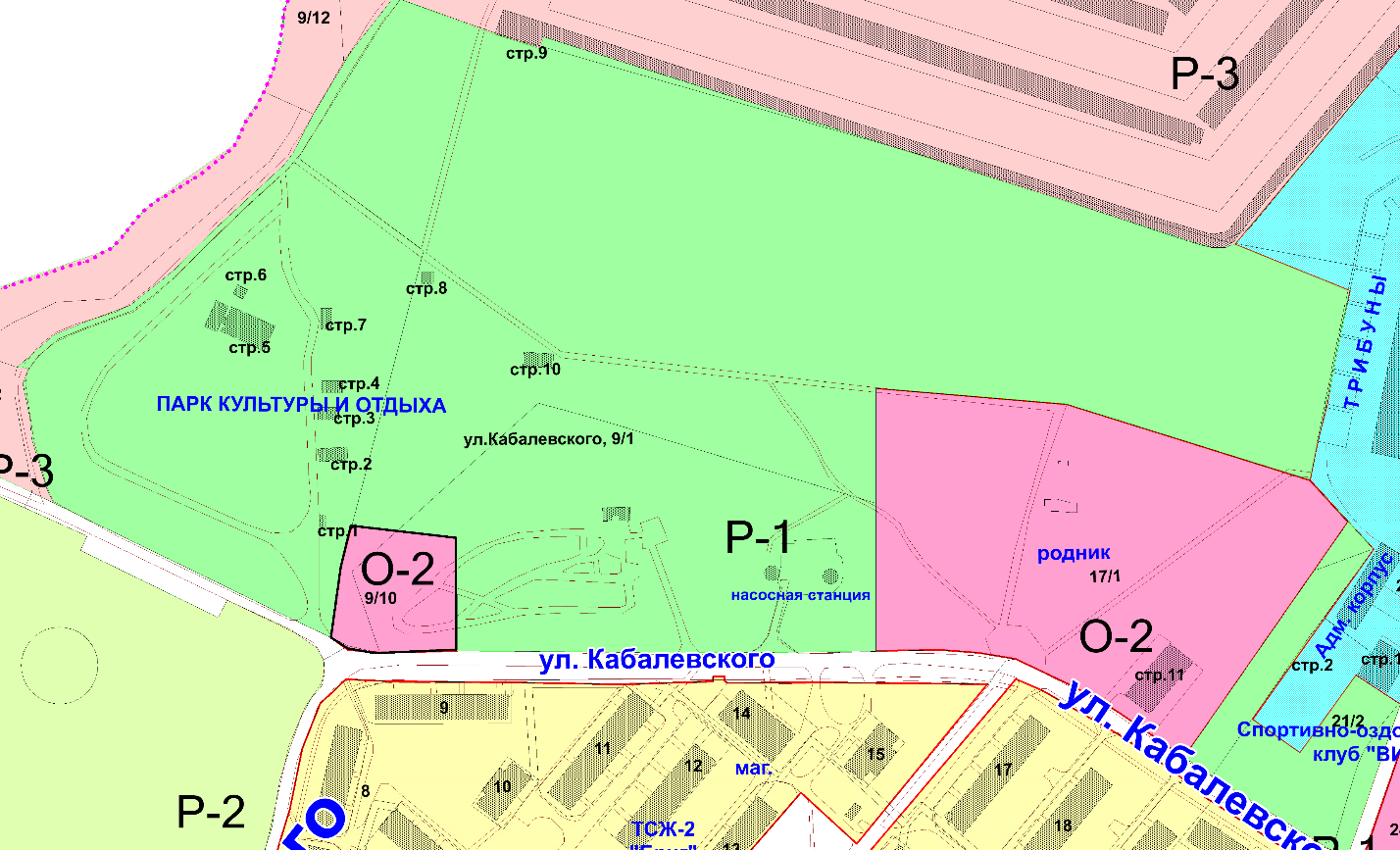 Приложение 2к решению Думы Чайковского городского округаот 17.02.2021 №  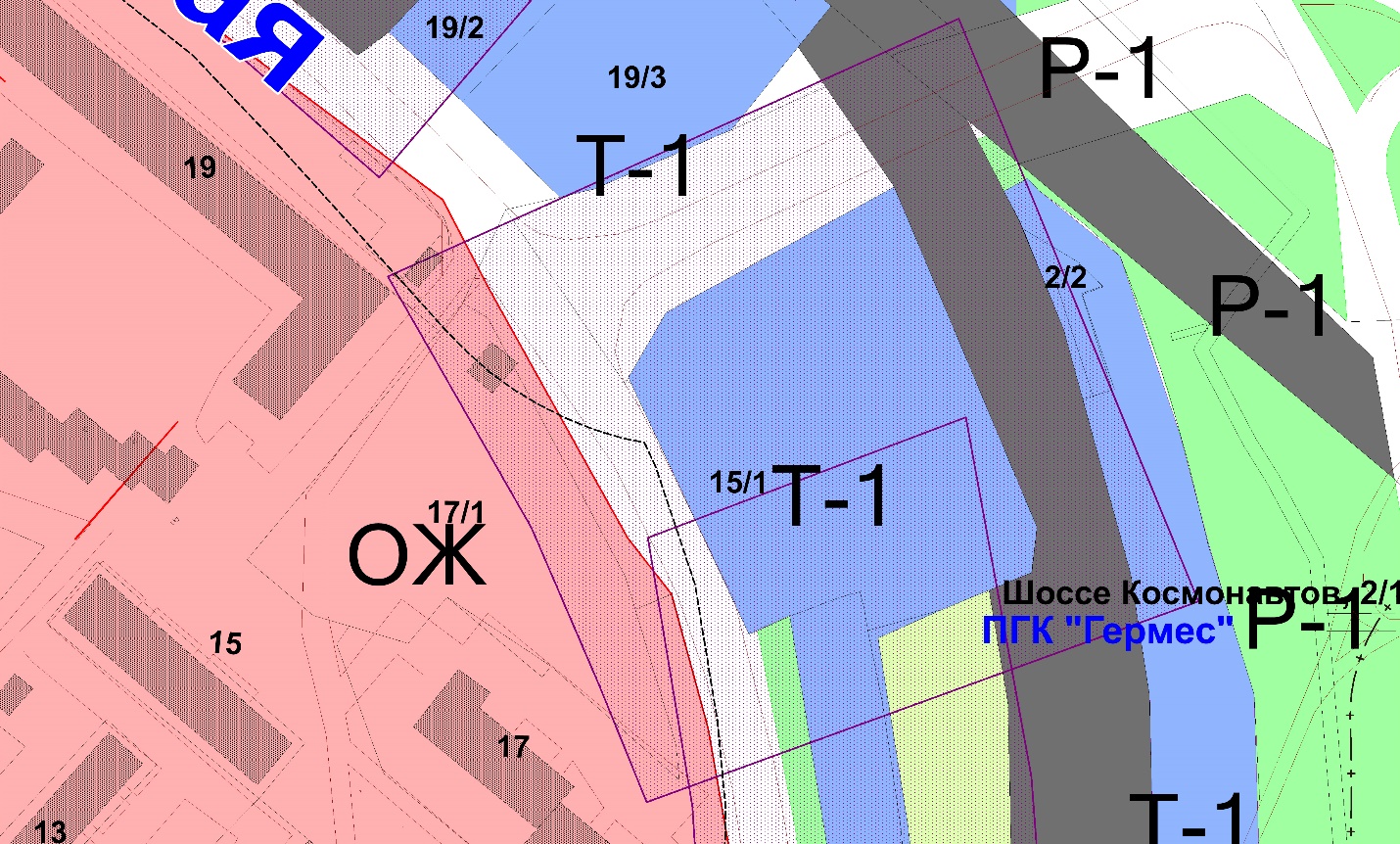 